Материалыдля подготовки к тесту по экономике 10.2 класса.по теме «Доходы, расходы, сбережения. Заработная плата». Тема : Доходы. Расходы. Закон Энгеля. Сбережения. Заработная плата.ДоходыМРОТВиды доходовСоциальные трансфертыСемейный бюджетСбереженияЗаработная платаВиды заработной платыФормы заработной платыВиды расходовПотребительская корзинаЗакон ЭнгеляТема : Банки и банковская система.БанкиБанковская системаЦБФункции ЦБФункции коммерческих баковВиды банковских операцийКредитыДепозитыДля того, чтобы получить допуск к тесту учащийся должен выполнить следующие виды работ:оформить лекционную тетрадь, выполнение подтверждается отметкой учителя и допуском к тесту.Банк заданий:Тема Доходы. Расходы. Закон Энгеля. Сбережения. Заработная плата.МРОТ – этоВыберите один из 4 вариантов ответа:1)Международная организация2)Минимальный размер оплаты труда3)Максимальный размер оплаты труда4)Нет верного ответа2. Сумма средств в денежном выражении, полученная в результате хозяйственной деятельности предприятия, государства или отдельного лица.              Выберите один из 4 вариантов ответа:1)цена2)доход3)затраты4)издержки3. Часть личного дохода, которая остаётся неиспользованной после затрат на текущие потребительские нужды и накапливается.Выберите один из 4 вариантов ответа:1)Рента2)Заработная плата3)Сбережения4)Ссудный процент34. Когда был выведен закон ЭнгеляВыберите один из 4 вариантов ответа:1)21 век2)19 век3)16 век4)20 век5 Социальные трансфертыВыберите один из 4 вариантов ответа:1)пенсия2)ссудный процент3)дивиденты4)заработная плата6. Доходы семьи равны ее расходам.Выберите один из 4 вариантов ответа:1)Профицитный бюджет2)Сбалансированный бюджет3)Дефицитный бюджет4)Нет верного ответа7.Если доходы семьи больше чем расходы, тоВыберите один из 4 вариантов ответа:1)Сбалансированный бюджет2)Профицитный бюджет3)Дефицитный бюджет4)Нет верного ответа8. Расходы, который человек тратит в соответствии со своим выбором или по обстоятельствам.Выберите один из 4 вариантов ответа:1)Переменные2)Постоянные3)Налоги4)Сбережения9. Виды расходовВыберите несколько из 4 вариантов ответа:1)Постоянные2)Переменные3)Налоги4)Личные10. Финансовый план семьи, сопоставляющий доходы и расходы семьи за определенный период времени (месяц,год).Выберите один из 4 вариантов ответа:1)Кассовая книга2)Финансовый план3)Семейный бюджет4)Нет верного ответа11. С ростом дохода семьи структура расходов меняется: доля расходов на питание снижается, доля расходов на удовлетворение культурных потребностей увеличивается.Выберите один из 4 вариантов ответа:1)Сбережения2)Выручка3)Прибыль4)Закон Энгеля12. Набор товаров и услуг, обеспечивающих жизнедеятельность человека.Выберите один из 4 вариантов ответа:1)Факторный доход2)Постоянные доходы3)Потребительская корзина4)Сбережения13. Если сумма расходов больше чем сумма доходов, тоВыберите один из 3 вариантов ответа:1)Дефицитный бюджет2)Сбалансированный бюджет3)Профицитный бюджет14. Формы заработной платыВыберите несколько из 4 вариантов ответа:1)Фактическая2)Сдельная3)Повременная4)Все ответы верны15. Выберите верные суждения о доходах от использования собственности.Выберите несколько из 5 вариантов ответа:1)Владелец промышленного и торгового капитала получает прибыль.2)Собственник земли получает ренту.3)Владелец акций получает заработную плату.4)Собственник заёмного капитала получает дивиденды.5)В рыночной экономике доход от собственности могут получать и фирмы, и частные лица.Тема: Банки и банковская система.Запишите слово, пропущенное в таблице.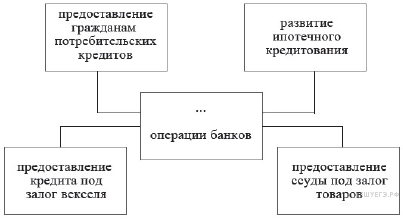 2Выберите понятие, которое является обобщающим для всех остальных понятий представленного ниже ряда. Запишите это слово (словосочетание).3. Ниже приведён перечень терминов. Все они, за исключением двух, характеризуют операции коммерческих банков. Найдите два термина, «выпадающих» из общего ряда, и запишите в ответ цифры, под которыми они указаны.4. Ниже приведён перечень терминов. Все они, за исключением двух, характеризуют виды финансовых институтов. Найдите два термина, «выпадающих» из общего ряда, и запишите в ответ цифры, под которыми они указаны.5. Ниже приведён перечень терминов. Все они, за исключением двух, характеризуют понятие «центральный банк». Найдите два термина, «выпадающих» из общего ряда, и запишите в ответ цифры, под которыми они указаны.6. Ниже приведён ряд терминов. Все они, за исключением двух, относятся к функциям Центрального банка. Найдите два термина, «выпадающих» из общего ряда, и запишите в ответ цифры, под которыми они указаны.7. Ниже приведён ряд терминов. Все они, за исключением двух, связаны с деятельностью Центрального банка. Найдите два термина, «выпадающих» из общего ряда, и запишите в ответ цифры, под которыми они указаны.8. Найдите в приведённом ниже списке функции центрального банка и запишите цифры, под которыми они указаны.1) эмиссия денег2) кредитование населения и фирм3) лицензирование коммерческих банков4) увеличение размера налогов5) контроль над объёмом денежной массы9. Укажите в приведенном перечне основные функции коммерческого банка.1) эмиссия денег2) выпуск ценных бумаг3) осуществление кредитных операций4) установление официального курса национальной валюты5) прием вкладов от граждан и юридических лиц10. Найдите в приведённом списке операции центрального банка. Запишите цифры, под которыми они указаны. 1) кредитование банков2) открытие депозитных вкладов3) эмиссия денег4) определение учётной ставки5) консультирование граждан по финансовым вопросам6) приём коммунальных платежей11. Найдите в приведённом ниже списке механизмы осуществления государством монетарной (денежной) политики. Запишите цифры, под которыми они указаны. 1) поддержка и защита конкуренции2) изменение учётной ставки процента за кредит3) обеспечение защиты прав собственности4) регулирование доходов населения5) установление нормы банковского резерва6) операции на рынке ценных бумаг12. Банк R расположен в деловом центре столицы государства. По каким признакам можно установить, что R – коммерческий банк? Запишите цифры, под которыми указаны эти признаки. 1) Банк участвует в торгах на валютной бирже.2) Банк устанавливает учётную ставку.3) Банк осуществляет эмиссию денег.4) Банк привлекает на депозиты средства граждан и фирм.5) Банк лицензирует деятельность финансовых организаций.6) Банк обслуживает расчёты предприятий.13. Банк расположен в деловом центре столицы государства. По каким признакам можно установить, что это коммерческий банк? Запишите цифры, под которыми указаны эти признаки. 1) Банк выдаёт кредиты гражданам и фирмам.2) Банк устанавливает учётную ставку процента.3) Банк осуществляет эмиссию денег.4) Банк привлекает на депозиты средства граждан и фирм.5) Банк лицензирует деятельность финансовых организаций.6) Банк обслуживает расчёты предприятий.14. Выберите верные суждения о субъектах банковской деятельности и запишите цифры, под которыми они указаны. 1) Коммерческие банки могут заниматься производством материальных ценностей.2) Центральный банк может принимать депозиты и выдавать кредиты.3) Центральный банк может устанавливать определенные финансовые нормативы, которые обязаны соблюдать все кредитные организации.4) Коммерческие банки могут заниматься торговлей и страхованием имущества.5) Коммерческие банки могут заниматься кредитованием предприятий, государства и населения.15. Выберите верные суждения о банковской системе и запишите цифры, под которыми они указаны. 1) Структурным элементом банковской системы являются страховые компании.2) Прием вкладов у населения относится к активным операциям коммерческого банка.3) Центральный банк — хранитель золотовалютных запасов страны.4) Крупные предприятия открывают свои депозитные счета в Центральном банке.5) К пассивным операциям коммерческого банка относится получение кредитов от других банков.16. Выберите верные суждения о сбережениях потребителя и запишите цифры, под которыми они указаны. 1) Росту сбережений потребителей способствует увеличение его доходов.2) Увеличить сбережения помогает отсутствие дефицита товаров.3) Сохранить сбережения потребителя позволяет улучшение качества товаров и услуг.4) Росту сбережений способствует увеличение подоходного налога.5) К росту сбережений приводит рост потребительских расходов.17. Выберите верные суждения о доходах от использования собственности и запишите цифры, под которыми они указаны. 1) Владелец промышленного и торгового капитала получает прибыль.2) Собственник земли получает ренту.3) Владелец акций получает заработную плату.4) Собственник заёмного капитала получает дивиденды.5) В рыночной экономике доход от собственности могут получать и фирмы, и частные лица.18. Выберите верные суждения о Центральном банке РФ. 1) Центральный банк РФ входит в структуру Правительства РФ2) имеет исключительное право на эмиссию денег3) предоставляет кредиты коммерческим банкам4) осуществляет надзор за деятельностью кредитных организаций5) обладает правом законодательной инициативы по вопросам финансового регулирования19. Выберите верные суждения о финансовых институтах и запишите номера, под которыми они указаны. 1) Финансовыми институтами называют организации, участвующие в финансово-кредитной системе.2) Коммерческие банки занимаются привлечением сбережений домохозяйств.3) Центральный банк осуществляет денежные расчёты между гражданами и организациями.4) Коммерческие банки осуществляют монопольную эмиссию денег.5) Коммерческие банки устанавливают учётную ставку.20. Выберите верные суждения о финансовых институтах РФ и запишите номера, под которыми они указаны. 1) Центральный банк — национальный банк, осуществляющий эмиссию денег и являющийся центром финансово-кредитной системы страны.2) Все финансовые институты принимают вклады/депозиты.3) Пенсионные фонды специализируются на кредитовании продаж потребительских товаров в рассрочку и выдаче потребительских ссуд.4) Центральный банк устанавливает учётную ставку.5) Финансовые институты оказывают услуги по переводу средств и предоставлению займов.ТемаСодержаниеДоходы. Расходы. Закон Энгеля. Сбережения. Заработная плата.Доходы. Расходы. Семейный бюджет. Потребительская корзина. Закон Энгеля.  Сбережения. Заработная плата. Банки и банковская система.Банки. Банковская система. Центральный банк. Коммерческие банки.Кредиты. Депозиты.инвестиционный фондкоммерческий банккредитная организациястраховое обществосберегательная касса1) эмиссия ценных бумаг2) лицензирование банков3) предоставление потребительских кредитов4) открытие депозитных вкладов физических лиц5) эмиссия денег6) выдача ипотечных кредитов1) инвестиционный фонд2) коммерческий банк3) артель4) страховая компания5) фондовая биржа6) некоммерческая организация1) эмиссия денег2) лицензирование финансовых организаций3) установление учётной ставки4) принятие законов5) открытие депозитов6) обеспечение расчётов правительства1) определение ставки рефинансирования2) ипотека3) денежная эмиссия4) установление курсов иностранных валют5) лизинг6) надзор за деятельностью кредитных организаций1) эмиссия2) национализация3) учетная ставка процента4) амортизация5) норма резервирования6) лицензирование